 แบบตอบรับการลงทะเบียน         			    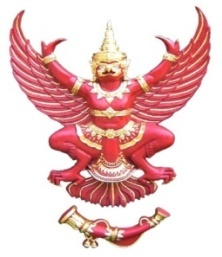 การสัมมนา หัวข้อ “บทเรียนจริยธรรมการนำเสนอข่าวบนสื่อออนไลน์ (Social Media): ในมิติการละเมิดสิทธิมนุษยชน”วันศุกร์ที่ ๒๙ มกราคม ๒๕๕๙ เวลา ๐๘.๓๐ – ๑๓.๓๐ น.ณ ห้องกมลทิพย์ โรงแรมเดอะสุโกศล พญาไท กรุงเทพฯ-------------------------------------------------------------------------------------หน่วยงาน......................................................................................................................................................ที่อยู่ ..............................................................................................................................................................      ...............................................................................................................................................................ผู้เข้าร่วมการเสวนา ๑. ข้อมูลส่วนบุคคล๒. ข้อมูลส่วนบุคคลโปรดส่งแบบลงทะเบียนเข้าร่วมประชุมฯ  ภายในวันพฤหัสบดีที่ ๒๘ มกราคม ๒๕๕๙ เวลา ๑๒.๓๐ น.โทรสารหมายเลข ๐ ๒๒๗๙ ๙๐๔๘, ๐ ๒๒๗๙ ๙๐๔๙  หรือ e-mail : nbtc.coregulation@gmail.comสอบถามรายละเอียดเพิ่มเติมได้ที่สำนักส่งเสริมการแข่งขันและกำกับดูแลกันเอง (สส.)  สำนักงาน กสทช.โทรศัพท์ ๐๒ ๒๗๑ ๗๖๐๐ ต่อ ๕๖๐๔, ๕๖๑๕ชื่อ-นามสกุล ชื่อ-นามสกุล ตำแหน่งตำแหน่งกลุ่มงานกลุ่มงานโทรศัพท์โทรศัพท์มือถือโทรสารโทรสารE-mail addressE-mail addressE-mail addressชื่อ-นามสกุล ชื่อ-นามสกุล ตำแหน่งตำแหน่งกลุ่มงานกลุ่มงานโทรศัพท์โทรศัพท์มือถือโทรสารโทรสารE-mail addressE-mail addressE-mail address